MESTSKÁ ČASŤ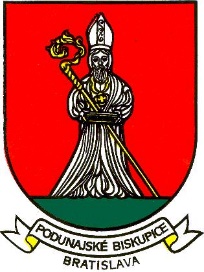 BRATISLAVA – PODUNAJSKÉ BISKUPICETrojičné námestie 11, 821 06 BratislavaMateriál určený na rokovanie:miestnej rady dňa:		 	18.05.2020 miestneho zastupiteľstva dňa: 	26.05.2020 I n f o r m á c i ao stave miestnych komunikácií III. a IV. triedy na území mestskej časti po zimnom období a návrh na odstránenie závadPredkladá:							Materiál obsahuje:Ing. Mariana Páleníková					- návrh uzneseniaprednostka miestneho úradu	- informácia Spracoval:Ing. Eduard Vandriakvedúci  odd. ŽP,OaCHBratislava, máj 2020Návrh uznesenia:Miestne zastupiteľstvo Mestskej časti Bratislava – Podunajské Biskupiceb e r i e   n a   v e d o m i e predloženú Informáciu o prijatých opatreniach v súvislosti s epidemiologickou situáciou a výskytom ochorenia Covid 19 a analýzu možných dopadov na mestskú časť Bratislava – Podunajské Biskupice.Informácia o stave miestnych komunikácií III. a IV. triedy na území Mestskej časti Bratislava – Podunajské Biskupice s návrhom na odstránenie závad bola ostatný raz  predložená na rokovanie MiZ  dňa 30.  apríla 2019  formou  informácie.	Mestská časť vykonáva správu a údržbu na komunikáciách  III. triedy v dĺžke 28,8 km a na komunikáciách IV. triedy – čo sú spravidla chodníky, v dĺžke 38,5 km. Ďalšie plochy, ktoré sú v starostlivosti mestskej časti ako parkoviská, námestia  a ostatné spevnené plochy, ktoré  tvoria rozlohu 169 230 m2.	V rozpočte MČ na rok 2020 boli schválené bežné výdavky na opravu a údržbu MK III. a IV. triedy vo výške 50 000,00 Eur. Za ostatné roky sa v mestskej časti výrazne vylepšil technický stav komunikácií v správe mestskej časti, kde vďaka II. etape budovania kanalizácie, dotácií BSK na opravu komunikácií a v neposlednom rade z rozpočtov mestskej časti sa rekonštruovali celé úseky povrchov vozoviek, ako aj v značnej miere celé povrchy chodníkov v časti Medzi jarkami a Pôvodnej obce, kde prebehla rekonštrukcia chodníkov, na ktorých sa nachádzali betónové kocky.  V mesiaci apríl 2020, prebehlo verejné obstarávanie na dodávateľa na opravy miestnych komunikácií a v máji bola s úspešným uchádzačom uzavretá zmluva. Dodávateľ pre opravu miestnych komunikácií  ako oprava výtlkov, sieťových rozpadov, a pod. je spoločnosť Pittel+Brausewetter s.r.o  Pracovníci oddelenia ŽP,OaCH tunajšieho miestneho úradu vykonali v mesiacoch marec - apríl tohto roku obhliadku stavu komunikácií v správe mestskej časti. Na komunikáciách v správe mestskej časti sme nezaznamenali vážnejšie poruchy v dôsledku opotrebovania vozovky. Evidujeme sieťové rozpady, výtlky, prepady ako vo vozovke, tak na chodníkoch, ktoré budú predmetom jednak bežných opráv miestnych komunikácií, resp. celoplošných rekonštrukcií miestnych komunikácií pre tento kalendárny rok. Koncepcia údržby a opráv komunikácií v správe mestskej časti sa v roku 2020 nebude vymykať koncepcii z predchádzajúcich rokov. Opravy  budú prevažne pozostávať z technologického postupu, teda rezania (frézovanie) asfaltu, odstránenia živičného krytu, odstránenie hmoty, nečistôt, penetrácia asfaltovým postrekom a pokládka asfaltobetónovej zmesi so zhutnením valcom, resp. vibračnou doskou. 